Иностранные языкиТема опыта: «Использование технологии развития информационно-интеллектуальной компетентности (ТРИИК) как средство формирования коммуникативных универсальных учебных действий на уроках иностранного языка».Автор опыта: Жукова Римма Валерьевна, учитель иностраного языка муниципального общеобразовательного учреждения «Ракитянская средняя общеобразовательная школа № 2 имени А.И. Цыбулёва» Ракитянского района Белгородской области.Рецензенты: Белогорцева И.Е., заместитель проректора по научно-исследовательской и инновационной деятельности – начальник научно-исследовательского управления Белгородского государственного института культуры и искусств, к.п.н., доцент.Ромашова Н.И., заведующий ресурсно-методическим центром по  иноязычному образованию  ОГАОУ ДПО «БелИРО».Раздел 1. Информация об опытеУсловия возникновения, становления опытаДанный опыт формировался на базе МОУ «Ракитянская средняя общеобразовательная школа №2 имени А.И. Цыбулёва». Закрепленный за школой микрорайон включает наиболее отдаленные улицы населенного пункта, а так же прилегающие села, не имеющие основной и средней школы (село Чистополье, станция Сумовская, Введенская Готня, село Борисполье). В школе обучается 409 обучающихся, из них 29% из сел, 8% детей, находящихся в социально-реабилитационном центре. Некоторые из них, приходя в школу, испытывают трудности в выражении своих мыслей. Поэтому при изучении английского языка эти дети сталкиваются со значительными трудностями и не усваивают необходимый материал в силу особенностей восприятия и мышления. Возникновение опыта связано с включением школы в апробацию федеральных государственных образовательных стандартов основного общего образования и в региональный эксперимент «Развивающие и метапредметные технологии в учебном процессе как условие эффективной реализации ФГОС общего образования».	Развитие личности в системе образования обеспечивается прежде всего через формирование универсальных учебных действий. Безусловно, все данные виды УУД очень важны в образовательном процессе, но учителя иностранного языка, конечно, больше всего привлекают коммуникативные УУД.В 2012-2013 учебном году с целью определения  уровня развития УУД обучающихся 5Б  класса было проведено диагностирование школьников. Для проведения мониторинга был использован комплекс диагностических методик из программы психолого-педагогического сопровождения учащихся средней школы при переходе на ФГОС ООО. В исследовании были применены адаптированные методики ведущих психологов (Э.М. Александровской и Ст. Громбах, Еськиной Е.С, Больбот Т.Л.), простые в применении, позволяющие определить уровень сформированности различных групп УУД (личностных, познавательных, регулятивных и коммуникативных).[8, 39] Результаты его приведены в таблице.Количественный и качественный анализ результатов мониторинга показал, что повышенный уровень развития коммуникативных УУД имеют только 12% обучающихся, базовый - 35%, а ниже базового 53%, что недостаточно для эффективного владения иностранным языком. Следовательно, необходимо повышать уровень развития коммуникативных УУД для достижения более высокого результата в обучении английскому языку. Актуальность опытаИностранный язык стал в настоящее время общепризнанным средством межкультурной коммуникации, эффективным рычагом развития образовательного и культурного потенциала, интеллектуальных и личностных способностей современного школьника. Обучение иностранному языку рассматривается как одно из приоритетных направлений современного школьного образования. [10,16] «Мир, в котором предстоит жить нашим детям, меняется в четыре раза быстрее, чем наши школы», - говорил доктор Виллард Даггет. Поэтому сегодня важно не столько дать ребенку как можно больший багаж знаний, сколько обеспечить его общекультурное, личностное и познавательное развитие, вооружить таким важным умением, как «умение учиться». По сути, это и есть главная задача новых образовательных стандартов, которые призваны реализовать развивающий потенциал общего образования.Одним словом, актуальность данного опыта работы состоит в том, что формирование коммуникативных универсальных учебных действий на уроках иностранного языка является ведущей целью обучения и, по мнению Е.И. Пассова, автора коммуникативного метода, коммуникативность предполагает речевую направленность учебного процесса, которая заключается не столько в том, что преследуется речевая практическая цель, сколько в том, что путь к этой цели есть само практическое пользование языком.Таким образом, обнаруживаются следующие противоречия: между темпом высокой информатизации современного общества и ограниченными возможностями развития УУД у обучающихся;между необходимостью иметь хорошо сформированные коммуникативные УУД  и острым дефицитом учебного времени из-за насыщенности программы;между однообразием содержания учебного материала и многообразием форм развития творческого потенциала детей на школьных и внешкольных занятиях.Чтобы сформировать у школьников необходимые умения и навыки в том или ином виде речевой деятельности, лингвистическую компетенцию на уровне, а так же коммуникативные универсальные учебные действия, необходима активная устная практика для каждого ученика. Для формирования коммуникативной компетенции вне языкового окружения, недостаточно насытить урок коммуникативными упражнениями. Важно целенаправленно развивать информационно-интеллектуальную компетентность учащихся, что и позволяет технология ТРИИК.Ведущая педагогическая идея опыта заключается в использовании элементов технологии развития информационно-интеллектуальной компетентности (ТРИИК) с целью успешного формирования коммуникативных универсальных учебных действий на уроках иностранного языка и во внеурочной деятельности. Длительность работы над опытомРабота по данной теме проводилась с момента обнаружения противоречия по настоящее время. Она охватывает промежуток времени с сентября 2012 года, когда учащиеся 5-х классов были вовлечены в апробацию ФГОС ООО, по настоящее время.Диапазон опыта основан на интеграции учебной и внеклассной деятельности школьников и представляет собой единую систему «урок – внеурочная деятельность». Теоретическая база опытаВ основе педагогического  опыта на тему «Использование технологии развития информационно-интеллектуальной компетентности (ТРИИК) как средство формирования коммуникативных универсальных учебных действий на уроках иностранного языка» лежат педагогические идеи Л.В. Занкова, Д.Б. Эльконина, В.В. Давыдова, А.А.Ухтомского, Г.К. Селевко, Н.Н. Халажджана,  И.С. Якиманской, А.Г. Асмолова и других известных педагогов-новаторов.В настоящее время в рамках концепции развивающего обучения разработаны технологии, отличающиеся акцентами целевых ориентаций, особенностями содержания и методик. Технология Л.В. Занкова направлена на разностороннее, целостное развитие личности, технология Д.Б. Эльконина – В.В. Давыдова акцентируют развитие СУДов (способов умственных действий). Технологии творческого развития отдают приоритет СЭНам (сфера эстетических и нравственных качеств) или СТК (сфера творческих качеств). Технологии А.А.Ухтомского – Г.К. Селевко и Н.Н. Халажджана ориентируются на развитие СУМ (самоуправляющий механизм личности), И.С. Якиманской – на развитие СДП (сферы действенно-практических действий), а Л.Г. Петерсон интерпретирует различные развивающие системы. Следует отметить, что названные технологии обучения направлены на формирование отдельных результатов, которые в целом достигаются в авторской технологии развития информационно-интеллектуальной компетентности (ТРИИК) школьников посредством системы учебных заданий, разработанной Л.Г.Панфиловой, Т.Е.Матвеевой, С.А. Сапон. [6, 12]         Теоретическую базу опыта составляют понятия, определяемые в ФГОС. Развитие личности в системе образования обеспечивается прежде всего через формирование универсальных учебных действий. В широком значении «универсальные учебные действия» – саморазвитие и самосовершенствование путем сознательного и активного присвоения нового социального опыта. В более узком (собственно психологическом значении) «универсальные учебные действия» – это совокупность способов действия обучающегося, обеспечивающих самостоятельное усвоение новых знаний, формирование умений, включая организацию этого процесса.Выделяется несколько видов универсальных учебных действий, среди которых особое место занимают коммуникативные. Коммуникативные действия обеспечивают социальную компетентность и сознательную ориентацию учащихся на позиции других людей (прежде всего, партнёра по общению или деятельности), умение слушать и вступать в диалог, участвовать в коллективном обсуждении проблем, интегрироваться в группу сверстников и строить продуктивное взаимодействие и сотрудничество со сверстниками и взрослыми. Видами коммуникативных действий являются:•	планирование учебного сотрудничества с учителем и сверстниками: определение цели, функций участников, способов взаимодействия; •	постановка вопросов: инициативное сотрудничество в поиске и сборе информации; •	разрешение конфликтов: выявление, идентификация проблемы, поиск и оценка альтернативных способов разрешения конфликта, принятие решения и его реализация; •	управление поведением партнёра: контроль, коррекция, оценка действий партнёра;•	умение с достаточно полнотой и точностью выражать свои мысли в соответствии с задачами и условиями коммуникации; владение монологической и диалогической формами речи в соответствии с грамматическими и синтаксическими нормами родного языка.[1, 36]        Средством развития коммуникативных универсальных учебных действий на уроках иностранного языка выступает, прежде всего, технология развития информационно-интеллектуальной компетентности (ТРИИК).ТРИИК - это инновационная технология работы с информацией,  которая раскрывает общедидактические принципы и алгоритмы организации учебного процесса, обеспечивающие условия для освоения учебной информации и формирования личностных, метапредметных и предметных умений школьников, соответствующих требованиям ФГОС второго поколения к результатам образования.Основной целью использования ТРИИК в педагогической деятельности является упорядочение потока информации, превращение его в целенаправленное освоение, систематизацию, использование учеником реальных знаний и умений в практической деятельности, и формирование коммуникативных универсальных учебных действий. Этот результат достигается учеником посредством освоения эффективных методов работы с учебной информацией, владение которыми позволяет сделать учебный процесс продуктивным и практически значимым.[5, 13]Новизна опыта состоит в структурировании, проектировании учебной информации с использованием элементов технологии развития информационно-интеллектуальной компетентности (ТРИИК) для формирования коммуникативных универсальных учебных действий обучающихся на уроках иностранного языка.Характеристика условий, в которых возможно применение опытаОпыт работы может быть  использован учителями иностранного языка, русского и литературы, отдельные приемы и методы приемлемы для использования в работе учителей различной предметной направленности, работающих в средней и старшей школе, а также для учителей начальной школы по любому УМК. (Приложение 1)                                       Раздел II. ТЕХНОЛОГИЯ ОПЫТА       Цель данного опыта -  формирование коммуникативных универсальных учебных действий обучающихся посредством использования педагогической технологии развития информационно-интеллектуальной компетентности.Достижение цели предполагает решение следующих задач: формировать коммуникативные действия, направленные на структурирование, объяснение и представление информации, умение сотрудничать в процессе общения через использование элементов технологии развития информационно-интеллектуальной компетентности  на уроках иностранного языка; создать педагогические условия для обеспечения успешной самореализации личности и раскрытия творческого потенциала школьников;формировать у учащихся умения работать с информацией, находить источники, из которых её можно почерпнуть;создать систему работы с текстовой информацией, способствующую формированию умений грамотно систематизировать, логически распределять, свертывать полученную информацию; формировать навыки совместной работы и делового общения в группе, умения вести дискуссию, слушать и слышать собеседника, отстаивать свою точку зрения и находить компромисс.ТРИИК базируется на развивающем, логико-информационном, системно-деятельностном, интегративном, компетентностном подходах.Технология представляет целостную систему по организации освоения учебного содержания предмета, состоящую из двух подсистем:горизонтальной;вертикальной.Структура вертикальной подсистемы представлена последовательными периодами деятельности:I период – деятельность по самоопределению. Цели деятельности: мотивировать учащихся к изучению темы; сформировать потребность в освоении изучения материала; определить цель учебной деятельности. [11, 20]При работе над темой «Каникулы» на данном этапе предлагаются ситуативные задания. Скоро настанут летние каникулы. Многие из вас с родителями поедут на отдых за границу. Ваш друг по переписке из Америки попросил написать рассказ о ваших будущих летних каникулах, ответьте ему. Продолжите фразу: «Я хочу написать американскому другу рассказ о каникулах, а для этого мне нужно знать…» (Приложение 2).Для повышения мотивации к изучению иностранных языков, развития коммуникативных УУД практикуются билингвальные уроки (Приложение 3).II период - учебно-познавательная деятельность. Цели деятельности:освоить учебный материал на уровне:«знания»;«понимания»;«применения»;установить степень освоения содержательного блока. В ходе учебно-познавательной деятельности формируются коммуникативные УУД:слушать и слышать собеседника;адекватно пользоваться речью для регуляции своего действия;учитывать разные мнения и действовать согласованно;строить монологические высказывания и вступать в диалог. Задание 2. Сообщите о том, как и где вы отдыхаете? Где вы отдыхали прошлым летом? Задание 3. Прочитайте слова и назовите, какими видами транспорта вы путешествуете. (Приложение 2) период – интеллектуально-преобразовательная деятельность. Цель деятельности: определить уровень выполнения задания (репродуктивный, импровизационный, эвристический).В ходе интеллектуально-преобразовательной деятельности формируются коммуникативные УУД:адекватно использовать речевые средства для представления результата деятельности.Задание А (информативный уровень) Напишите рассказ о своих летних каникулах другу, используя материал, предложенный учителем. (Приложение 2)Задание Б (импровизационный уровень) Помогите исправить ошибки в рассказе, используя приобретённые знания и умения по теме «Каникулы». Задание В (эвристический уровень) Напишите свой рассказ о каникулах, который вы бы хотели отправить другу по переписке. IV период – рефлективная деятельность. Цели деятельности:соотнести полученный результат с поставленной целью деятельностиустановить степень удовлетворенности качеством собственной деятельности.В ходе рефлективной деятельности формируются коммуникативные УУД:речевое отображение учеником содержания совершаемых действий в форме речевых значений с целью оценки.Задание 1 (самоанализ). Закончите предложения: 1. Для путешествия в другую страну мне важно знать… 2. Чтобы написать рассказ о каникулах, нужно…. Задание 2(самооценка). Закончите предложения: Мне_______________ легко (трудно) общаться с зарубежным другом на тему «Каникулы» Я доволен(льна) ………………..(очень, не очень) своим рассказом о каникулах, который написал сам(а) (Приложение 2).Структура горизонтальной подсистемы представлена законченным циклом пошагового освоения учебного материала.В первом периоде вертикальной подсистемы стимулируется интерес к процессу изучения конкретной темы, созданием проблемной ситуации для самоопределения в деятельности.Так в  5 классе  при изучении темы «Лондон»  на уроке  «Волшебное путешествие в Лондон» учащиеся получают письмо от девочки Элис, которая мечтает приехать в Лондон. Она хочет посмотреть достопримечательности Лондона, и просит ребят рассказать  об этом прекрасном городе. Учащиеся отвечают на вопросы учителя, которые помогают им осознать тему урока, цель, и предложить пути достижения этой цели (Приложение 4).         Во втором периоде «учебно-познавательной деятельности» организуется освоение учебной информации посредством содержания данной темы. Этот период включает последовательные этапы освоения учебного содержания. Каждый этап является законченным циклом освоения учебного материала, (структура горизонтальной подсистемы), который осуществляется посредством пошагового выполнения учебных заданий и включает:на 1 шаге - организацию деятельности учащихся по освоению учебной информации на уровне знания (работа с кластером, грамматическим материалом, выделение главных вопросов, повторение лексики, разгадывание  загадок, работа с картой Лондона и картинками – достопримечательностями Лондона) (Приложение 4);на 2 шаге – организацию деятельности учащихся по освоению учебной информации на уровне понимания, (просмотр  видео, задание matching, динамическая пауза- прослушивание и выполнение движений по тексту  песни, просмотр презентации, подготавливающей  учащихся к восприятию незнакомого текста по теме, расстановка предложений по порядку следования в тексте) (Приложение 4);на 3 шаге - организацию деятельности учащихся по освоению учебной информации на уровне умения (работа с универсальной схемой написания личного письма, выполнение  творческого задания для желающих);на 4 шаге - организацию диагностики универсальных учебных действий учащихся по освоению учебной информации на этапе изучения темы (работа с оценочными листами).Учебные задания сформулированы с учетом критериев логико-информационной корректности в трех режимах: на «знание», «понимание», «умение». Успешное выполнение заданий обеспечивается посредством владения методами работы с информацией и служит основанием для перехода на следующий этап. Количество этапов определяется учителем с учетом принципов необходимости и достаточности для реализации поставленной цели при изучении конкретной темы.На этапе диагностики организуется проверка освоения темы, изучение которой проводилось в периоде учебно-познавательной деятельности, на основе интегративной системы оценивания: самооценивание, взаимооценивание учащихся, оценивание учителем. Таким образом, выполнение заданий горизонтальной подсистемы обеспечивает качественное изменение первоначальных знаний и умений учащихся, результаты которого проявляются в диагностических заданиях.В третьем периоде «интеллектуально-преобразовательной деятельности» учащиеся для решения учебной задачи или проблемной ситуации,  выбирают уровень выполнения: репродуктивный - выполнение по образцу; импровизационный – выполнение с частичными изменениями (по форме, содержанию, оформлению и т.д.); эвристический – выполнение является изобретением учащегося.Следующим шагом является самоорганизация деятельности школьников по решению поставленной задачи, которая включает самостоятельное планирование, выполнение и предъявление задания. 	В четвертом периоде «рефлексивной деятельности» организуется работа по соотнесению поставленной цели и достижение результата, которая позволяет провести самоанализ деятельности по решению учебной задачи и дать объективную самооценку.Таким образом, движение по вертикальной подсистеме обеспечивает приращение знаний и умений как личностного новообразования обучающегося и формирование его компетентности (вступать в диалог, участвовать в коллективном обсуждении проблем, владеть монологической и диалогической формами речи в соответствии с грамматическими и синтаксическими нормами иностранного языка) [6,9] (Приложение 5).При использовании данной технологии применяются следующие методы работы:метод «Глосс» используется для подготовки ученика к восприятию информации посредством определения одинакового смысла всех используемых в тексте терминов (Приложение 2);метод «Контекст» используется для выделения ведущего содержания текста, уточнения смысла и установления границ употребляемых языковых выражений. Например, определить границы обсуждения темы «Каникулы». В соответствии с этой целью прочитайте текст и выполните задания учителя:Назовите, что является объектом сообщения (темой данного текста).Определите границы обсуждения данной темы: для этого ответь на вопрос: Какие виды транспорта можно использовать при путешествии к морю?Сформулируйте тему и контекст, которые мы будем обсуждать.метод «Оптимус» формирует умение сокращать объем текста с сохранением смысла содержания;метод «Структур» направлен на осмысление информации путем выделения главного, установления последовательности и взаимосвязей внутри текста  (на основе оптимизированного текста найди общее слово (или словосочетание), которое объединяет все его части, раздели это слово (или словосочетание) по количеству перечисленных причин);метод «Планус» формирует умение составлять план - оглавление;метод «Проблемус»  формирует умение ставить вопросы и давать ответы однозначно адекватные друг другу (прочитай текст и определи, что можно уточнить или какие знания проверить у одноклассников; сформулируй ответ, который ты хотел бы получить и т.п.);метод «Конструкт» используется для формирования умения создавать собственную «информационную конструкцию» путем отбора, анализа, систематизации информации из различных источников;метод «Реконструкт» формирует умение восстанавливать недостающие информационные данные в предложенных заданиях путем отбора необходимой информации и анализа уже имеющейся;метод «Проект» формирует умение создавать продукт на основании заданных параметров. [11, 6]В условиях перехода на образовательные стандарты нового поколения при обучении иностранному языку действительно требуется  использование современных технологий,  позволяющих систематизировать огромный объём информации,  получаемый школьниками,  способствующих формированию коммуникативных универсальных учебных действий. Одной из них выступает технология развития информационно-интеллектуальной компетентности ТРИИК.Раздел III. РЕЗУЛЬТАТИВНОСТЬ ОПЫТАИтак, использование на уроках иностранного языка элементов технологии развития информационно-интеллектуальной компетентности является важным средством для формирования коммуникативных универсальных учебных действий.Ежегодно проводимое диагностирование школьников на определение  уровня развития УУД  по тому же комплексу диагностических методик из программы психолого-педагогического сопровождения учащихся средней школы при переходе на ФГОС ООО показало следующие:Анализ данных позволяет сделать вывод о положительной динамике формирования у школьников коммуникативных УУД. Благодаря целенаправленной системной работе по развитию личностных УУД с применением определенных педагогических технологий,  были достигнуты определенные результаты в успеваемости обучающихся по английскому языку , о чем свидетельствуют данные таблицы.Учащиеся принимают активное участие в олимпиадах, участвуют в районных конкурсах, где занимают призовые места.Об успешности  работы над опытом свидетельствует возросшая активность обучающихся на уроках и во внеурочное время. У большинства учащихся появляется устойчивый интерес к предмету. Дети с удовольствием идут на уроки  английского языка, выполняют упражнения различной степени трудности, творческие задания, проекты, самостоятельно составляют диалоги и монологи. Работа, проводимая на уроках, дает положительные результаты. Дети не боятся писать сочинения, высказывать  свои мысли, фантазировать, отстаивать свою точку зрения, успешно переводят тексты,  умело пользуются памятками и выполняют действия по алгоритму.            Работая в технологии развития информационно-интеллектуальной компетентности, учитель совершенствует свои профессиональные возможности:подготовка учебного материала на основе владения алгоритмом деятельности;подбор содержания и составление текста с учетом критериев логико-информационной корректности;оптимизация информации;структурирование информации и составление плана – оглавления учебной темы;формирование глоссария учебной темы;конструирование, реконструирование, проектирование учебной информации в соответствии с задачами урока;перевод и оформление информации в другие знаковые формы представления;подготовка и формулирование заданий;составление технологической карты изучаемой темы.Внедрение ТРИИК позволяет: обеспечить учителя современным средством организации образовательного процесса (этим инструментом является технологическая карта изучения каждой темы);раскрыть творческий потенциал школьников;целенаправленно развивать информационно-интеллектуальную компетентность учащихся;объективно оценивать результаты обучения;продуктивно расходовать учебное время; сохранять здоровье всех участников.[11, 9]Библиографический списокАсмолов, А.Г. Формирование универсальных учебных действий в основной школе: от действия к мысли. Система задания: пособие для учителя / А.Г.Асмолов [др.]; под ред. А.Г.Асмолова – 3 изд.-М.: Просвещение, 2013. – С. 85.Зайцева, И. И. Технологическая карта урока. Методические рекомендации / И. Зайцева // Педагогическая мастерская. – М.: «Всё для учителя!», 2011. - Пилотный выпуск. – С. 4-6.Краевский, В.В. Основы обучения. Дидактика и методика: учеб. пособие для студ. высш. учеб. заведений [Текст] / В.В. Краевский, А.В. Хуторской. М.: Издательский центр «Академия», 2008. -352 с. Крылова, О.Н., Муштавинская, И.В.Новая дидактика современного урока в условиях введения ФГОС ООО. Методическое пособие/ Каро, Санкт-Петербург, 2012Матвеева, Т.Е. Формирование информационно-интеллектуальной компетентности школьников посредством развивающей системы учебных заданий. [Текст]: автореф. канд.пед.наук: 13.00.01: Великий Новгород, 2012Матвеева Т.Е., Сапон С.А.  Реализация ФГОС общего образования: развивающая система учебных заданий.  Учебно-методическое пособие/ Санкт-Петербург, издательство Политехнического университета, 2014 г.Матвеева Т. Е. Принципы конструирования урока в формате ФГОС общего образования // Концепт. – 2013. – Современные научные исследования. Выпуск 1. – ART 53249. – URLМихайлина, М.Ю. Примерная программа психолого-педагогического сопровождения образовательных учреждений при переходе на ФГОС ООО. Составитель Серякина А. В. //– Саратов: ГАОУ ДПО «СарИПКиПРО», 2012. – 80 с.Мишакина, Т.Л., Гладкова, С.А. Формирование универсальных учебных действий.– М.: Ювента, 2009. – 48с.Никитенко, З.Н. Создание культурной среды при обучении иностранным языкам// ИЯШ. 2008. №4Панфилова, Л.Г., Матвеева, Т.Е, Сапон, С.А. Технология развития информационно- интеллектуальной компетентности (ТРИИК): научно-методическое пособие/ - В.Новгород, 2010, 93сФедеральный государственный образовательный стандарт основного общего образования. Щукин А.Н. Теория обучения иностранным языкам (лингводидактические основы) / А. Н. Щукин. - Москва: ВК, 2012 – 335 с.Приложение 1Технологическая карта урока по теме:«Shopping for clothes»(Покупка одежды)   Класс: 4Маршрутный листRoute of the tripЛитература: 1.  Биболетова, М.З., Денисенко, О.А., Трубанёва, Н.Н. учебно-методический комплект  «Английский с удовольствием»/  «Enjoy English»(4класс), «Титул»-2011.Приложение 2	Разработка темы  «Каникулы» (7 ч) к  УМК Английский язык 5 класс Учебник “Spotlight” «Английский в фокусе» авторы Ваулина Ю.Е., О. Е. Подоляка, Д. Дули, В. в соответствии с технологией развития информационно-интеллектуальной компетентности ТРИИК.Цель изучения темы: ученик должен овладеть способностью использовать приобретённые знания и умения в практической деятельности при написании сочинения на тему «Каникулы» на основе: -знания новой лексики по теме «Каникулы»; -понимания как выбрать тип отдыха в соответствии с интересами путешественника; -умения использовать лексику в говорении по теме «Каникулы» и самостоятельно формулировать устное высказывание. Планируемые результаты освоения темы Личностные умения: осознанное отношение к обучению по теме; уважение к культурным традициям другого народа; проявлять любознательность, познавательный интерес и творческие способности на уроках. Метапредметные умения Познавательные:уметь определять понятия, обобщать, классифицировать; устанавливать причинно-следственные связи, анализировать, делать выводы; уметь находить требуемую информацию;обосновывать свое мнение; делать предположение, принимать или обоснованно отказывать. Регулятивные:выполнять учебное задание в соответствии с целью; соотносить учебные действия с известным правилом; выполнять учебное действие в соответствии с планом. Коммуникативные: формулировать устное высказывание на английском языке самостоятельно; адекватно использовать речевые средства для представления результата (монологическое, диалогическое высказывание по теме «Каникулы»;вести диалог в разных ситуациях общения. Предметные умения: использовать новую лексику по теме «Каникулы» в различных видах деятельности (аудирование, чтение, говорение, письмо); строить предложения с грамматическими структурами: модальным глаголом can/can`t; глаголом will для обозначения будущего времени;применять вышеуказанные грамматические структуры в говорении и письме и объяснять их выбор; строить монологическое высказывание о своём отдыхе;использовать приобретенные умения при написании краткого рассказа о своём отдыхе. Содержание темы Блок 1: Travel and Leisure (Путешествие и досуг). Блок 2: Summer fun (Летние забавы). Блок 3: Just a note (Просто сообщение). Блок 4: Culture corner (Культурный уголок). Блок 5: English in Use (Английский на практике). Блок 6: Extensive reading (Дополнительное чтение). Блок Д: Progress Check. Диагностика освоения темы. Термины и понятия(глоссарий) по теме: beach holiday, cruise,safari, sightseeing tour, activity holiday, can, can`t fishing, hiking, jet skiing, sunbathing, sailing, scuba diving, wind surfing, white water rafting, will +V, won’t+V; see a doctor, see a dentist, take an aspirin, put lotion on; Scotland, Loch Ness, Edinburgh; rent a bike, rent a car; not be in danger, not get lost, not start a fire, not to be cold at night. Организация образовательного пространства Межпредметные связи: география, история, ОБЖ. Ресурсы: УМК Английский язык, 5 класс. Учебник «Английский в фокусе»,  авторы Ваулина Ю.Е., О. Е. Подоляко, Д. Дули, В. ,М., Просвещение 2012 г., магнитофон, аудиозапись, телевизор, карта, компьютер (Интернет). Формы работы школьников: фронтальная, парная, индивидуальная, групповая. Технология освоения темы - Технология развития информационно-интеллектуальной компетентности (ТРИИК). Учебные заданияI этап. Самоопределение к деятельности. Ситуативное задание Скоро настанут летние каникулы. Многие из вас с родителями поедут на отдых за границу. Ваш друг по переписке из Америки попросил написать рассказ о ваших будущих летних каникулах, ответьте ему. Продолжите фразу: «Я хочу написать американскому другу рассказ о каникулах, а для этого мне нужно знать…» II этап. Учебно-познавательная деятельность. Учебные задания на «знание» (З), «понимание» (П), «умение» (У). Блок 1. Travel and Leisure (Путешествие и досуг). Содержание блока осваивается школьниками на основе Unit 10 a учебника с. 116-117, аудиозаписи к данному разделу в соответствии с данной структурой: Задание 1 (З). Учебник с. 116. См. электронное приложение Презентация к Блоку 1 Слайды (1-9), фронтальная работа. Соотнесите типы каникул абзацы (А-Е) с рекламным объявлением. Объясните значение слов (A)What  types of holidays is each advert (A-E) about? beach holiday, cruise, safari, sightseeing tour, activity holiday Задание 2 (З). Сообщите о том, как и где вы отдыхаете? Где вы отдыхали прошлым летом? What`s your favourite type of holiday? Where do you usually go? Where did you go last summer? Задание 3 (З). Учебник с. 116 (фронтальная).  См. электронное приложение Презентация к Блоку 1 Слайды (10-19).  Прочитайте слова и назовите, какими видами транспорта вы путешествуете. Read the words and tell what kinds of transport do you travel? By coach/motorbike/train. Car/ship/bike/plane/air. But on foot. I like travelling by car. Задание 4 (З). Учебник с. 116 (работа в парах, взаимопроверка). Прослушайте рекламные объявления и найдите в тексте: two places to stay, three activities, two means of transport and three countries. Задание 5 (П). Соотнесите говорящих (1-5) с видами каникул (A-E) и обоснуйте свой выбор. Match the people (1-5) to the holidays (A-E). Задание 6 (У). Учебник с. 116 (работа в парах). Составьте диалог по заданной ситуации с использованием новой лексики. You are a travel agent. Your partner (client) wants to spend his/her holidays abroad. Use the information in the adverts to advise him/her. Задание 7 (З) (фронтальная работа). Прочитайте правило употребления глагола can. Объясните, разницу в употреблении модальных глаголов can/can`t. Read the rule: the modal verb “Can”. Explain the difference between modals can/can’t.Задание 8 (П). Учебник с. 117 (работа в группе). Соотнесите значки с предложениями, в которых используются глаголы can/can`t. Оцените правильность и обоснуйте свой выбор. Match the signs (1-5) to the meanings (a-e). Задание 9 (У). Учебник с. 117 (работа в парах). Постройте вопросы с глаголом can и задайте своему соседу. Make up questions with verb “Can”. Ask your partner. Задание 10 (З). Учебник с. 117. Прослушайте слова и распределите их на две группы по способу чтения: Задание 11 (З). Учебник с. 117 (работа в парах). Аудирование с извлечением деталей. Прослушайте двух людей и заполните пропуски в тексе необходимой информацией. Listen to two people and fill in the missing information. Задание 12 (П) (работа в паре, взаимопроверка). Прослушайте текст ещё раз. Оцените правильность выполнения задания соседом и обоснуйте выбор. Evaluate the correctness of the task of your partner and discuss the correct choice. Задание 13 (У). Учебник с. 117. Домашнее задание. Предложите свой вариант каникул. Составьте письменное сообщение «Реклама каникул». Блок 2. Summer Fun. (Летние забавы). Задание 1 (З). Учебник с. 118 (фронтальная работа). Посмотрите на картинки и назовите знакомые вам виды отдыха, прочитайте названия незнакомых видов отдыха. Прослушайте звуки и опишите свои чувства. См. электронное приложение Презентация к Блоку 2 Слайды (1-9) Задание 2(З) (фронтальная работа). Опишите своё отношение к различным видам отдыха с помощью прилагательных (tiring, relaxing, fun, etc.), работайте в парах. См. электронное приложение Презентация к Блоку 2 Слайды (10-11). Задание 3 (П) (фронтальная работа, работа в парах). Посмотрите на выделенные окончание прилагательных, приведите собственные примеры с данными окончаниями и обоснуйте. Задание 4 (У) (работа в парах, взаимопроверка). Составьте и запишите список прилагательных с окончанием -ing в тетради. Выделите окончания в словах. Поменяйтесь тетрадями оцените правильность выполнения задания соседом. Задание 5 (З). Учебник с. 118 (фронтальная работа, работа в парах). Прочитайте первые две реплики диалога. Отгадайте о чём этот диалог? Задание 6 (П). Прочитайте и прослушайте диалог, подтвердите или опровергните правильность своих ответов. Задание 7(У). Составьте и разыграйте свой диалог. Задание 8 (З). Учебник стр. 119 (работа в парах) Прочитайте правило “Would you like to…?” Найдите к каждому вопросу ответ, подходящий по смыслу. Задание 9 (П). Научитесь делать приглашение и предложение, принимать их или отказывать на примерах таблицы в учебнике. Используйте картинки на стр. 118. Задание 10 (У). Придумайте и запишите свой мини-диалог с новыми фразами. Задание 11(З). Учебник стр. 119 (работа в парах). Прочитайте правило трех способов выражения будущего времени в английском языке и найдите примеры разных способов образования будущего времени в диалоге. Задание 12 (П). Учебник стр. 119 (работа в парах, взаимопроверка). Дополните предложения, используя необходимый глагол во времени Future Simple. Обменяйтесь учебниками и проверьте работу соседа. Задание 13(У). Учебник стр. 119 (Работа в парах). Употребите нужную форму выражения будущего времени, реагируя на заданную ситуацию. Составьте свой мини диалог, работая в парах. Задание 14 (П). Учебник стр. 119. Домашнее задание. Спрогнозируйте ситуацию, глядя на картинку. Ответьте на вопросы, обсудите результаты ответов в парах. Задание 15 (У). Сделайте постер, используя фотографии, сделанные на отдыхе. Под каждой фотографией дайте описание См.электронное приложение Презентация к Блоку 2 Слайд (12). Блок 3: Just a note. (Просто сообщение). Задание 1 (З,П). Учебник с. 120 (Работа в парах или в группах). Посмотрите на картинки людей и обсудите, у кого из них зубная боль, болит голова, температура, солнечный ожог, болит живот? Приведите примеры подтверждающие ваши утверждения. Используйте фразы для обсуждения, которые даны в учебнике. См.электронное приложение Презентация к Блоку 3 Слайды (1-8). Задание 2 (У). Учебник с. 120 (фронтальная работа). Прочитайте краткие сообщения и скажите в чём проблема Сэлли? Что предлагает Мэт? Предложите ваш вариант решения проблемы здоровья Сэлли. Задание 3 (П). Учебник с. 120 (фронтальная работа, работа в парах). Прочитайте правило написания кратких сообщений. Какие местоимения, притяжательные прилагательные, артикли или глаголы пропущены в текстах А и В? Какие сокращения используются в тексте. Приведите примеры из теста. Работайте в парах. Задание 4 (У). Учебник с. 120 (самостоятельная работа). Переделайте предложения по образцу, дополнив их необходимой информацией. Задание 5 (У). Учебник с. 120 Домашнее задание. Представьте, что вы на каникулах в летнем лагере. Напишите краткое сообщение другу, используя план и образец. Блок 4: Culture corner (Культурный уголок). См. электронное приложение Презентация к Блоку 4 Демонстрация видео презентации по Шотландии. Знакомство с географической картой Шотландии и ее использование. Задание 1. (З)(фронтальная работа). Посмотрите видео презентацию о Шотландии. Познакомьтесь с интересными фактами об этой стране. Задание 2(З). Учебник с. 121 (работа в группах). Сыграйте в игру “Путешествие по прекрасной Шотландии”. Определите победителя по итогам двух игр с учетом девиза “Победила дружба”. Задание 3 (П) (работа в группах). Выполните задания викторины «Шотландия». Оцените правильность и обоснуйте свой выбор каждого варианта ответа. Задание 4 (У) (работа в группах над проектом). Составьте и разработайте свою игру “Путешествие по блистательному Санкт-Петербургу” и предложите другой группе сыграть в нее. Блок 5: English in Use (Английский на практике). Задание 1 (З). Учебник с. 122 (фронтальная работа, работа в парах) Просмотрите диалог. О чём этот разговор? Назовите сколько персонажей должно быть в диалоге? Задание 2 (З,П) (фронтальная работа). Прослушайте диалог, подтвердите или опровергните правильность своих предположений. Задание 3 (З). Учебник с. 122 (работа в парах). Прочитайте диалог по ролям. Уточните, какого вида велосипед хочет взять напрокат покупатель? Задание 4 (У). Учебник с. 122 (работа в парах). Вы с семьёй на каникулах. Вам надо арендовать велосипед или машину. Предложите свой вариант диалога. Задание 5 (З,П). Учебник с. 122 (работа в парах, взаимопроверка). Прослушайте слова и распределите их на две группы по способу чтения: о/  /on ; a/ / wash, обоснуйте свой выбор. 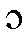 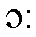 Задание 6 (У) (фронтальная работа) Предложите свои примеры к правилам чтения : о/  /on ; a/ / wash Домашнее задание: WB, c. 75-76. Вам надо арендовать спортивный инвентарь, разыграть диалог в парах. Блок 6: Extensive reading (Дополнительное чтение). Задание 1 (З). Учебник упр.1 с. 123 (фронтальная работа, работа в парах). Посмотрите на иллюстрации комикса. Отгадайте,  где находятся дети? Задание 2 (З, П). Учебник с. 123 (работа в парах). а) Прослушайте текст. Прочитайте по ролям комикс. b) Подтвердите или опровергните правильность своих рассуждений «Где находятся дети?». Приведите примеры из текста. Задание 3 (П). Учебник упр. 2 с. 123 (работа в парах). Прослушайте текст, изложите свои мысли, как листовка по смыслу связана с комиксом из упр. 1 с.123. Задание 4 (П) упр. 3 стр. 123 (работа в парах, взаимопроверка). Соотнесите фразы с предложениями из упр.2 с.123. Составьте предложения, используя глагол must. Оцените правильность и обоснуйте свой выбор. Задание 5 (У). Учебник упр.4 с. 123 (работа в группах). Создайте свой проект комикса о летник каникулах (в лагере). Работайте в группах по 3-4 человека. Домашнее задание. Представить свой проект комикса о летних каникулах. Блок Д: Progress Check. Диагностика освоения темы. Проводится на основе выполнения теста на странице 24 и состоит из 6 заданий. Задание 1. Индивидуальная работа. Подберите слово, подходящее по смыслу и напишите его правильно. Задание 2. Индивидуальная работа. Сопоставьте название объектов с видами деятельности и образуйте сложные существительные, обозначающие виды спорта и активного отдыха. Задание 3. Индивидуальная работа. Выберите выражение, которое является ответом на предложенное высказывание. Задание 4. Индивидуальная работа. Употребите глагол can или can’t в зависимости от ситуации. Задание 5. Индивидуальная работа. Выберите нужное слово таким образом, чтобы предложение имело смысл. Задание 6. Индивидуальная работа. Допишите заданный диалог. Составьте свой диалог по теме “ Как взять велосипед напрокат”. III этап. Интеллектуально-преобразовательная деятельность. Задание А (информативный уровень). Напишите рассказ о своих летних каникулах другу, используя материал, предложенный учителем. I will spend my summer holidays in (London)________. I will go to (London)__________ with my (parents)___________. We will stay in (a hotel)_______________. My father will rent (a car)_______. My parents and I will visit ______________. We will live in ___________ __________ days. Our holidays will be (great) ___________! Задание Б (импровизационный уровень). Помогите исправить ошибки в рассказе, используя приобретённые знания и умения по теме «Каникулы». My summer holidays in summer I will in London. I go to London will with parents. We in a hotel will stay for 5 days. Big Ben, Trafalgar Square, Buckingham Palace, The Tower of London we will visit. Holidays our will be great! Задание В (эвристический уровень). Напишите свой рассказ о каникулах, который вы бы хотели отправить другу по переписке. IV этап. Рефлексивная деятельность Задание 1 (самоанализ). Закончите предложения: 1. Для путешествия в другую страну мне важно знать… 2. Чтобы написать рассказ о каникулах, нужно…. Задание 2 (самооценка). Закончите предложения: Мне_______________ легко (трудно) общаться с зарубежным другом на тему «Каникулы» Я доволен(льна) ………………..(очень, не очень) своим рассказом о каникулах, который написал сам(а). Литература УМК Английский язык, 5 класс. Учебник «Английский в фокусе» авторы Ваулина Ю.Е., О. Е. Подоляко, Д. Дули, В. ,М., Просвещение 2012 г.Приложение 3         Билингвальный урок в 3 классе по теме «День рождения».На данном уроке применялись следующие технологии: ТРИИК, информацинно- коммуникационная, проектная, игровая, технология критического мышления, элементы театрализации и ролевой игры.Технологическая карта урока в 3 классе Тема: «Geburtstag. Birthday»Характеристика класса: класс возрастной нормы, уровень ОУУН среднийХарактеристика темы: данный урок входит программу английского и немецкого языка в 3 классе и является уроком систематизации и обобщения знаний. Общедидактическая цель: Образовательный аспект: формирование умения работать в группах.Развивающий аспект:  создание условий для развития речевых умений учащихся, посредством развития индивидуальных и творческих способностей учащихся.Воспитательный аспект: привитие учащимся правил английского этикета, внимательного и уважительного отношения друг к другу, повышение интереса учащихся к изучению иностранных языков.Тип урока: – урок систематизации и обобщения знаний.Планируемые результаты урока:-личностные;-предметные;-метапредметные.1. Предметные: готовность учащихся написать по образцу, опыт предметной деятельности по получению и преобразованию нового знания, предметные и метапредметные действия с материалом.2. Личностные: повышение мотивации к изучению иностранного языка, формирование навыков оценки своего психологического состояния, развитие навыков общения.3. Метапредметные (с указанием формируемых УУД).Регулятивные: управление своей деятельностью; контроль и коррекция; инициативность и самостоятельность.Познавательные: работа с информацией; работа с учебными моделями; использование  знако-символических средств; выполнение логических операций.Коммуникативные: речевая деятельность; навыки сотрудничества.Межпредметные связи: элементы культурологии, лингвистики (синквейны).Оборудование:  компьютер, мультимедийный проектор, карточки с заданиями для работы в группах на английском и немецком языках.ТЕХНОЛОГИЯ ИЗУЧЕНИЯ ТЕМЫ Формы организации познавательной деятельности: общеклассная коллективная, групповая, парная.Методы обучения: продуктивный, частично-поисковый.Средства обучения: наглядные, аудио-визуальные.Литература   1.  Биболетова, М.З. «Английский с удовольствием» (3класс), «Титул»-2006.2. Бим,  И.Л. Рыжова, Л.И. «Немецкий язык» (3класс) Издание: 7-е изд. - М.: Просвещение, 2009.Вид УУДУровень2012-2013 уч.г.Личностныеповышенный0%Личностныебазовый65%Личностныениже базового35%Регулятивныеповышенный12%Регулятивныебазовый53%Регулятивныениже базового35%Познавательныеповышенный29%Познавательныебазовый47%Познавательныениже базового24%Коммуникативныеповышенный12%Коммуникативныебазовый35%Коммуникативныениже базового53%Общийуровень развития УУДповышенный18%Общийуровень развития УУДбазовый47%Общийуровень развития УУДниже базового35%Вид УУДУровень2012-2013 уч.г.2013-2014 уч.г.2014-2015 уч.г.2015-2016 уч.г.Личностныеповышенный0%12%24%29%Личностныебазовый65%59%52%65%Личностныениже базового35%29%24%6%Регулятивныеповышенный12%18%29%35%Регулятивныебазовый53%53%47%53%Регулятивныениже базового35%29%24%12%Познавательныеповышенный29%35%47%53%Познавательныебазовый47%47%41%41%Познавательныениже базового24%18%12%6%Коммуникативныеповышенный12%18%30%41%Коммуникативныебазовый35%35%35%59%Коммуникативныениже базового53%47%35%0%Общийуровень развития УУДповышенный18%24%35%41%Общийуровень развития УУДбазовый47%47%47%53%Общийуровень развития УУДниже базового35%29%18%6%Учебный годКачество знаний2012-2013           61%2013-201467%2014-201567%2015-201676%Учебный год Наименование конкурсаРезультат2012-2013Муниципальный  конкурс «Диалог культур в содержании иноязычного образования»Призёр2012-2013Муниципальный  конкурс чтецов английской поэзииПобедители2012-2013Муниципальный  конкурс английской песнипобедители2012-2013Всероссийская дистанционная олимпиада по английскому  и немецкому языкам «Мультитест»  Призёры2012-2013Всероссийская дистанционная олимпиада по английскому  и немецкому языкам «Олимпус»Победители,призёры2013-2014Муниципальный  конкурс чтецов английской и немецкой поэзииПобедители2013-2014Муниципальный  конкурс английской песниПобедитель2013-2014Муниципальный этап конкурса «Интерактивная карта Белгородской области»Призер 2013-2014Муниципальный этап всероссийской олимпиады школьников по немецкому языкуПризер2013-2014Муниципальный этап областного конкурса «ВидеоГид по Белгородской области»Призер2013-2014Международная дистанционная олимпиада «Инфоурок»Победители2013-2014Общероссийская олимпиада  по английскому языку «Олимпус»Победители, призёры2013-2014Муниципальный этап в Российской научной  конференции  школьников «Открытие» Победитель2014-2015Муниципальный этап областного конкурса «Моё святое Белогорье»Победитель 2014-2015Муниципальный этап всероссийской олимпиады школьников по английскому языкуПризер2014-2015Муниципальный этап всероссийской олимпиады школьников по немецкому языкуПризер2014-2015Международная дистанционная олимпиада «Инфоурок»Победители2014-2015Общероссийская заочная интернет олимпиада «Новый урок» Победители2014-2015Муниципальный  конкурс чтецов английской и немецкой поэзииПобедитель, призер2014-2015Муниципальный  конкурс английской песниПризеры2015-2016 Олимпиада по английскому языку ПобедителиТема«Shopping for clothes» (Покупка одежды)«Shopping for clothes» (Покупка одежды)«Shopping for clothes» (Покупка одежды)«Shopping for clothes» (Покупка одежды)«Shopping for clothes» (Покупка одежды)«Shopping for clothes» (Покупка одежды)Цели cпособствовать формированию навыков диалогической речи по теме;создать  условия для развития УУД: Научить использовать приобретённые знания и умения в практической деятельности.cпособствовать формированию навыков диалогической речи по теме;создать  условия для развития УУД: Научить использовать приобретённые знания и умения в практической деятельности.cпособствовать формированию навыков диалогической речи по теме;создать  условия для развития УУД: Научить использовать приобретённые знания и умения в практической деятельности.cпособствовать формированию навыков диалогической речи по теме;создать  условия для развития УУД: Научить использовать приобретённые знания и умения в практической деятельности.cпособствовать формированию навыков диалогической речи по теме;создать  условия для развития УУД: Научить использовать приобретённые знания и умения в практической деятельности.cпособствовать формированию навыков диалогической речи по теме;создать  условия для развития УУД: Научить использовать приобретённые знания и умения в практической деятельности.Основное содержание темыАктуализация знаний о предметах одежды, умения отвечать на вопросы, составлять диалог по образцу. Актуализация знаний о предметах одежды, умения отвечать на вопросы, составлять диалог по образцу. Актуализация знаний о предметах одежды, умения отвечать на вопросы, составлять диалог по образцу. Актуализация знаний о предметах одежды, умения отвечать на вопросы, составлять диалог по образцу. Актуализация знаний о предметах одежды, умения отвечать на вопросы, составлять диалог по образцу. Актуализация знаний о предметах одежды, умения отвечать на вопросы, составлять диалог по образцу. Типурок открытия новых знанийурок открытия новых знанийурок открытия новых знанийурок открытия новых знанийурок открытия новых знанийурок открытия новых знанийТермины и  понятияЛексика по теме «Покупка одежды», образцы этикетных диалогов.Лексика по теме «Покупка одежды», образцы этикетных диалогов.Лексика по теме «Покупка одежды», образцы этикетных диалогов.Лексика по теме «Покупка одежды», образцы этикетных диалогов.Лексика по теме «Покупка одежды», образцы этикетных диалогов.Лексика по теме «Покупка одежды», образцы этикетных диалогов.УМКБиболетова, М.З., Денисенко, О.А., Трубанёва, Н.Н. учебно-методический комплект  «Английский с удовольствием»/  «Enjoy English»(4класс), «Титул»-2011.Биболетова, М.З., Денисенко, О.А., Трубанёва, Н.Н. учебно-методический комплект  «Английский с удовольствием»/  «Enjoy English»(4класс), «Титул»-2011.Биболетова, М.З., Денисенко, О.А., Трубанёва, Н.Н. учебно-методический комплект  «Английский с удовольствием»/  «Enjoy English»(4класс), «Титул»-2011.Биболетова, М.З., Денисенко, О.А., Трубанёва, Н.Н. учебно-методический комплект  «Английский с удовольствием»/  «Enjoy English»(4класс), «Титул»-2011.Биболетова, М.З., Денисенко, О.А., Трубанёва, Н.Н. учебно-методический комплект  «Английский с удовольствием»/  «Enjoy English»(4класс), «Титул»-2011.Биболетова, М.З., Денисенко, О.А., Трубанёва, Н.Н. учебно-методический комплект  «Английский с удовольствием»/  «Enjoy English»(4класс), «Титул»-2011.Планируемый результатПланируемый результатПланируемый результатПланируемый результатПланируемый результатПланируемый результатПланируемый результатЛичностные умениясамоопределение (мотивация учения, формирование основ гражданской идентичности личности),смысло-образование, нравственно-этическое оценивание (оценивание усваиваемого содержания, исходя из социальных и личностных ценностей, обеспечивающее личностный моральный выбор); осознание успешности при изучении темы.Личностные умениясамоопределение (мотивация учения, формирование основ гражданской идентичности личности),смысло-образование, нравственно-этическое оценивание (оценивание усваиваемого содержания, исходя из социальных и личностных ценностей, обеспечивающее личностный моральный выбор); осознание успешности при изучении темы.Метапредметные уменияПознавательные умения:формулирование познавательной цели, поиск и выделение информации, знаково-символические, моделирование, анализ с целью выделения признаков, классификации объектов, построение логической цепи рассуждений, выдвижение гипотез и их обоснование, установление причинно-следственных связей;Регулятивные умения: целеполагание, планирование, прогнозирование, контроль, коррекция, оценка, волевая саморегуляция., соотносить поставленную цель и полученный результат деятельности- умение управлять своим временем.Коммуникативные умения:- планирование учебного сотрудничества с учителем и сверстниками (определение цели, функций участников, способов взаимодействия). - формулировать высказывание, используя термины, в рамках учебного диалога; -оформлять речевое высказывание, представляя свою позицию;- адекватно использовать речевые средства для представления результата деятельности.выполнять учебное задание в соответствии с целью; - выполнять учебные действия, используя правило.- постановка учебной задачи на основе соотнесения того, что уже известно и  что ещё подлежит усвоению, осознание качества и уровня усвоения- определение последовательности промежуточных целей с учётом конечного результата; составление плана и последовательности действий;инициативное сотрудничество в поиске и сборе информации, определение способов взаимодействия, оценка действий партнера, умение с достаточной полнотой и точностью выражать свои мысли; слушать и слышать собеседника; адекватно пользоваться речью для регуляции своего действия; учитывать разные мнения и действовать согласованно; вступать в диалог;Метапредметные уменияПознавательные умения:формулирование познавательной цели, поиск и выделение информации, знаково-символические, моделирование, анализ с целью выделения признаков, классификации объектов, построение логической цепи рассуждений, выдвижение гипотез и их обоснование, установление причинно-следственных связей;Регулятивные умения: целеполагание, планирование, прогнозирование, контроль, коррекция, оценка, волевая саморегуляция., соотносить поставленную цель и полученный результат деятельности- умение управлять своим временем.Коммуникативные умения:- планирование учебного сотрудничества с учителем и сверстниками (определение цели, функций участников, способов взаимодействия). - формулировать высказывание, используя термины, в рамках учебного диалога; -оформлять речевое высказывание, представляя свою позицию;- адекватно использовать речевые средства для представления результата деятельности.выполнять учебное задание в соответствии с целью; - выполнять учебные действия, используя правило.- постановка учебной задачи на основе соотнесения того, что уже известно и  что ещё подлежит усвоению, осознание качества и уровня усвоения- определение последовательности промежуточных целей с учётом конечного результата; составление плана и последовательности действий;инициативное сотрудничество в поиске и сборе информации, определение способов взаимодействия, оценка действий партнера, умение с достаточной полнотой и точностью выражать свои мысли; слушать и слышать собеседника; адекватно пользоваться речью для регуляции своего действия; учитывать разные мнения и действовать согласованно; вступать в диалог;Метапредметные уменияПознавательные умения:формулирование познавательной цели, поиск и выделение информации, знаково-символические, моделирование, анализ с целью выделения признаков, классификации объектов, построение логической цепи рассуждений, выдвижение гипотез и их обоснование, установление причинно-следственных связей;Регулятивные умения: целеполагание, планирование, прогнозирование, контроль, коррекция, оценка, волевая саморегуляция., соотносить поставленную цель и полученный результат деятельности- умение управлять своим временем.Коммуникативные умения:- планирование учебного сотрудничества с учителем и сверстниками (определение цели, функций участников, способов взаимодействия). - формулировать высказывание, используя термины, в рамках учебного диалога; -оформлять речевое высказывание, представляя свою позицию;- адекватно использовать речевые средства для представления результата деятельности.выполнять учебное задание в соответствии с целью; - выполнять учебные действия, используя правило.- постановка учебной задачи на основе соотнесения того, что уже известно и  что ещё подлежит усвоению, осознание качества и уровня усвоения- определение последовательности промежуточных целей с учётом конечного результата; составление плана и последовательности действий;инициативное сотрудничество в поиске и сборе информации, определение способов взаимодействия, оценка действий партнера, умение с достаточной полнотой и точностью выражать свои мысли; слушать и слышать собеседника; адекватно пользоваться речью для регуляции своего действия; учитывать разные мнения и действовать согласованно; вступать в диалог;Метапредметные уменияПознавательные умения:формулирование познавательной цели, поиск и выделение информации, знаково-символические, моделирование, анализ с целью выделения признаков, классификации объектов, построение логической цепи рассуждений, выдвижение гипотез и их обоснование, установление причинно-следственных связей;Регулятивные умения: целеполагание, планирование, прогнозирование, контроль, коррекция, оценка, волевая саморегуляция., соотносить поставленную цель и полученный результат деятельности- умение управлять своим временем.Коммуникативные умения:- планирование учебного сотрудничества с учителем и сверстниками (определение цели, функций участников, способов взаимодействия). - формулировать высказывание, используя термины, в рамках учебного диалога; -оформлять речевое высказывание, представляя свою позицию;- адекватно использовать речевые средства для представления результата деятельности.выполнять учебное задание в соответствии с целью; - выполнять учебные действия, используя правило.- постановка учебной задачи на основе соотнесения того, что уже известно и  что ещё подлежит усвоению, осознание качества и уровня усвоения- определение последовательности промежуточных целей с учётом конечного результата; составление плана и последовательности действий;инициативное сотрудничество в поиске и сборе информации, определение способов взаимодействия, оценка действий партнера, умение с достаточной полнотой и точностью выражать свои мысли; слушать и слышать собеседника; адекватно пользоваться речью для регуляции своего действия; учитывать разные мнения и действовать согласованно; вступать в диалог;Предметные умения:- знать: лексику по теме-уметь:отвечать на вопросысоставлять диалог по образцу Организация образовательного пространстваОрганизация образовательного пространстваОрганизация образовательного пространстваОрганизация образовательного пространстваОрганизация образовательного пространстваОрганизация образовательного пространстваОрганизация образовательного пространстваМежпредметные связиРесурсыРесурсыРесурсыРесурсыРесурсыФормы работыЛитератураИнформационный материал: Учебник «Английский с удовольствием» авторы М.З. Биболетова и др., диск с аудио приложениемДемонстрационный материалМультимедийная презентация,  магнитная доска, Информативный  материал:карточки с лексикой, диалоги, стикеры, маршрутные листы.Информационный материал: Учебник «Английский с удовольствием» авторы М.З. Биболетова и др., диск с аудио приложениемДемонстрационный материалМультимедийная презентация,  магнитная доска, Информативный  материал:карточки с лексикой, диалоги, стикеры, маршрутные листы.Информационный материал: Учебник «Английский с удовольствием» авторы М.З. Биболетова и др., диск с аудио приложениемДемонстрационный материалМультимедийная презентация,  магнитная доска, Информативный  материал:карточки с лексикой, диалоги, стикеры, маршрутные листы.Информационный материал: Учебник «Английский с удовольствием» авторы М.З. Биболетова и др., диск с аудио приложениемДемонстрационный материалМультимедийная презентация,  магнитная доска, Информативный  материал:карточки с лексикой, диалоги, стикеры, маршрутные листы.Информационный материал: Учебник «Английский с удовольствием» авторы М.З. Биболетова и др., диск с аудио приложениемДемонстрационный материалМультимедийная презентация,  магнитная доска, Информативный  материал:карточки с лексикой, диалоги, стикеры, маршрутные листы.Фронтальная.Другие формы работы:индивидуальная парная групповая ТЕХНОЛОГИЯ ИЗУЧЕНИЯ ТЕМЫТЕХНОЛОГИЯ ИЗУЧЕНИЯ ТЕМЫТЕХНОЛОГИЯ ИЗУЧЕНИЯ ТЕМЫТЕХНОЛОГИЯ ИЗУЧЕНИЯ ТЕМЫТЕХНОЛОГИЯ ИЗУЧЕНИЯ ТЕМЫТЕХНОЛОГИЯ ИЗУЧЕНИЯ ТЕМЫТЕХНОЛОГИЯ ИЗУЧЕНИЯ ТЕМЫI этап. Самоопределение к деятельностиI этап. Самоопределение к деятельностиI этап. Самоопределение к деятельностиI этап. Самоопределение к деятельностиI этап. Самоопределение к деятельностиI этап. Самоопределение к деятельностиI этап. Самоопределение к деятельностиЦели деятельностиСитуативное заданиеСитуативное заданиеСитуативное заданиеСитуативное заданиеСитуативное заданиеРезультат деятельностиМотивировать учащихся к изучению темы, настроить на работу.Teacher: How are you? You know I’ve got some news for you. Yesterday I’ve got a video letter from one famous English character. You know her very well. Watch it, please, and answer the questions.What character did you listen to?Where does she\ he live?Where does she\ he invite you?What is the weather there?Video: How do you do, my dear Russian friends! I am Mary Poppins. I hope you remember me. Now I live in London in a family the Johns. They have two nice children Alice and Teddy. They study well at private school.  But the problem is that we live far from school. Children have no friends. They want Russian friends to visit them and to go to annual English carnival «Pancake race» which we celebrate in February. I hope you’ll take my invitation soon. But don’t forget to take umbrella, raincoat or jackets because it is rainy and cool in February. H See you soon.Teacher: Do you understand this letter? Answer the questions, please. Right.  It was Mary Poppins. She lives in London. She invites us to visit carnival in London. The weather is rainy and cool. Will you go there? Are you ready for that?Pupils: Yes, we’ll go. But we are not ready. Teacher: Why? Pupils: We need to buy some clothes and souvenirs for our trip.Teacher: So, if we need to buy something we go to the shop. What is the theme of our lesson? Какова тема нашего урока.Pupils: Shopping for clothes.Teacher: According to the theme we’ll name the aim of the lesson. Исходя из темы, давайте поставим цель урока.What is the aim of our lesson? Pupils: To learn the dialogue phrases and use them in the real dialogues. Teacher: What shall we do at the lesson to reach this aim? Что будем делать на уроке для достижения поставленной цели? (план)Pupils: We shall listen to a dialogue, read, repeat the word, have a dynamic break and so on.Teacher:  Yes, this is our route of the lesson. Word case stop (работа со словами)Phonetics stop (работа с фразами диалога)Training stop (физкультминутка) Shopping stop (диалоги)        Marks     Summing up. Home task.Teacher: Children I offer you to travel at our lesson. What transport shall we take? Can you guess what is it? It is used to travel around the city or a town. It is yellow at our school and it is red in London.Pupils: We’ll take a red bus which is called double-decker.Teacher: So we’ll need a bus and a route of our trip. This is the route of our lesson, you should put mark at each stage from 0 to 2 points. Вы оцениваете свою работу на каждом этапе путешествия в баллах.0-несправились, 1-частично, 2- полностью. Teacher: How are you? You know I’ve got some news for you. Yesterday I’ve got a video letter from one famous English character. You know her very well. Watch it, please, and answer the questions.What character did you listen to?Where does she\ he live?Where does she\ he invite you?What is the weather there?Video: How do you do, my dear Russian friends! I am Mary Poppins. I hope you remember me. Now I live in London in a family the Johns. They have two nice children Alice and Teddy. They study well at private school.  But the problem is that we live far from school. Children have no friends. They want Russian friends to visit them and to go to annual English carnival «Pancake race» which we celebrate in February. I hope you’ll take my invitation soon. But don’t forget to take umbrella, raincoat or jackets because it is rainy and cool in February. H See you soon.Teacher: Do you understand this letter? Answer the questions, please. Right.  It was Mary Poppins. She lives in London. She invites us to visit carnival in London. The weather is rainy and cool. Will you go there? Are you ready for that?Pupils: Yes, we’ll go. But we are not ready. Teacher: Why? Pupils: We need to buy some clothes and souvenirs for our trip.Teacher: So, if we need to buy something we go to the shop. What is the theme of our lesson? Какова тема нашего урока.Pupils: Shopping for clothes.Teacher: According to the theme we’ll name the aim of the lesson. Исходя из темы, давайте поставим цель урока.What is the aim of our lesson? Pupils: To learn the dialogue phrases and use them in the real dialogues. Teacher: What shall we do at the lesson to reach this aim? Что будем делать на уроке для достижения поставленной цели? (план)Pupils: We shall listen to a dialogue, read, repeat the word, have a dynamic break and so on.Teacher:  Yes, this is our route of the lesson. Word case stop (работа со словами)Phonetics stop (работа с фразами диалога)Training stop (физкультминутка) Shopping stop (диалоги)        Marks     Summing up. Home task.Teacher: Children I offer you to travel at our lesson. What transport shall we take? Can you guess what is it? It is used to travel around the city or a town. It is yellow at our school and it is red in London.Pupils: We’ll take a red bus which is called double-decker.Teacher: So we’ll need a bus and a route of our trip. This is the route of our lesson, you should put mark at each stage from 0 to 2 points. Вы оцениваете свою работу на каждом этапе путешествия в баллах.0-несправились, 1-частично, 2- полностью. Teacher: How are you? You know I’ve got some news for you. Yesterday I’ve got a video letter from one famous English character. You know her very well. Watch it, please, and answer the questions.What character did you listen to?Where does she\ he live?Where does she\ he invite you?What is the weather there?Video: How do you do, my dear Russian friends! I am Mary Poppins. I hope you remember me. Now I live in London in a family the Johns. They have two nice children Alice and Teddy. They study well at private school.  But the problem is that we live far from school. Children have no friends. They want Russian friends to visit them and to go to annual English carnival «Pancake race» which we celebrate in February. I hope you’ll take my invitation soon. But don’t forget to take umbrella, raincoat or jackets because it is rainy and cool in February. H See you soon.Teacher: Do you understand this letter? Answer the questions, please. Right.  It was Mary Poppins. She lives in London. She invites us to visit carnival in London. The weather is rainy and cool. Will you go there? Are you ready for that?Pupils: Yes, we’ll go. But we are not ready. Teacher: Why? Pupils: We need to buy some clothes and souvenirs for our trip.Teacher: So, if we need to buy something we go to the shop. What is the theme of our lesson? Какова тема нашего урока.Pupils: Shopping for clothes.Teacher: According to the theme we’ll name the aim of the lesson. Исходя из темы, давайте поставим цель урока.What is the aim of our lesson? Pupils: To learn the dialogue phrases and use them in the real dialogues. Teacher: What shall we do at the lesson to reach this aim? Что будем делать на уроке для достижения поставленной цели? (план)Pupils: We shall listen to a dialogue, read, repeat the word, have a dynamic break and so on.Teacher:  Yes, this is our route of the lesson. Word case stop (работа со словами)Phonetics stop (работа с фразами диалога)Training stop (физкультминутка) Shopping stop (диалоги)        Marks     Summing up. Home task.Teacher: Children I offer you to travel at our lesson. What transport shall we take? Can you guess what is it? It is used to travel around the city or a town. It is yellow at our school and it is red in London.Pupils: We’ll take a red bus which is called double-decker.Teacher: So we’ll need a bus and a route of our trip. This is the route of our lesson, you should put mark at each stage from 0 to 2 points. Вы оцениваете свою работу на каждом этапе путешествия в баллах.0-несправились, 1-частично, 2- полностью. Teacher: How are you? You know I’ve got some news for you. Yesterday I’ve got a video letter from one famous English character. You know her very well. Watch it, please, and answer the questions.What character did you listen to?Where does she\ he live?Where does she\ he invite you?What is the weather there?Video: How do you do, my dear Russian friends! I am Mary Poppins. I hope you remember me. Now I live in London in a family the Johns. They have two nice children Alice and Teddy. They study well at private school.  But the problem is that we live far from school. Children have no friends. They want Russian friends to visit them and to go to annual English carnival «Pancake race» which we celebrate in February. I hope you’ll take my invitation soon. But don’t forget to take umbrella, raincoat or jackets because it is rainy and cool in February. H See you soon.Teacher: Do you understand this letter? Answer the questions, please. Right.  It was Mary Poppins. She lives in London. She invites us to visit carnival in London. The weather is rainy and cool. Will you go there? Are you ready for that?Pupils: Yes, we’ll go. But we are not ready. Teacher: Why? Pupils: We need to buy some clothes and souvenirs for our trip.Teacher: So, if we need to buy something we go to the shop. What is the theme of our lesson? Какова тема нашего урока.Pupils: Shopping for clothes.Teacher: According to the theme we’ll name the aim of the lesson. Исходя из темы, давайте поставим цель урока.What is the aim of our lesson? Pupils: To learn the dialogue phrases and use them in the real dialogues. Teacher: What shall we do at the lesson to reach this aim? Что будем делать на уроке для достижения поставленной цели? (план)Pupils: We shall listen to a dialogue, read, repeat the word, have a dynamic break and so on.Teacher:  Yes, this is our route of the lesson. Word case stop (работа со словами)Phonetics stop (работа с фразами диалога)Training stop (физкультминутка) Shopping stop (диалоги)        Marks     Summing up. Home task.Teacher: Children I offer you to travel at our lesson. What transport shall we take? Can you guess what is it? It is used to travel around the city or a town. It is yellow at our school and it is red in London.Pupils: We’ll take a red bus which is called double-decker.Teacher: So we’ll need a bus and a route of our trip. This is the route of our lesson, you should put mark at each stage from 0 to 2 points. Вы оцениваете свою работу на каждом этапе путешествия в баллах.0-несправились, 1-частично, 2- полностью. Teacher: How are you? You know I’ve got some news for you. Yesterday I’ve got a video letter from one famous English character. You know her very well. Watch it, please, and answer the questions.What character did you listen to?Where does she\ he live?Where does she\ he invite you?What is the weather there?Video: How do you do, my dear Russian friends! I am Mary Poppins. I hope you remember me. Now I live in London in a family the Johns. They have two nice children Alice and Teddy. They study well at private school.  But the problem is that we live far from school. Children have no friends. They want Russian friends to visit them and to go to annual English carnival «Pancake race» which we celebrate in February. I hope you’ll take my invitation soon. But don’t forget to take umbrella, raincoat or jackets because it is rainy and cool in February. H See you soon.Teacher: Do you understand this letter? Answer the questions, please. Right.  It was Mary Poppins. She lives in London. She invites us to visit carnival in London. The weather is rainy and cool. Will you go there? Are you ready for that?Pupils: Yes, we’ll go. But we are not ready. Teacher: Why? Pupils: We need to buy some clothes and souvenirs for our trip.Teacher: So, if we need to buy something we go to the shop. What is the theme of our lesson? Какова тема нашего урока.Pupils: Shopping for clothes.Teacher: According to the theme we’ll name the aim of the lesson. Исходя из темы, давайте поставим цель урока.What is the aim of our lesson? Pupils: To learn the dialogue phrases and use them in the real dialogues. Teacher: What shall we do at the lesson to reach this aim? Что будем делать на уроке для достижения поставленной цели? (план)Pupils: We shall listen to a dialogue, read, repeat the word, have a dynamic break and so on.Teacher:  Yes, this is our route of the lesson. Word case stop (работа со словами)Phonetics stop (работа с фразами диалога)Training stop (физкультминутка) Shopping stop (диалоги)        Marks     Summing up. Home task.Teacher: Children I offer you to travel at our lesson. What transport shall we take? Can you guess what is it? It is used to travel around the city or a town. It is yellow at our school and it is red in London.Pupils: We’ll take a red bus which is called double-decker.Teacher: So we’ll need a bus and a route of our trip. This is the route of our lesson, you should put mark at each stage from 0 to 2 points. Вы оцениваете свою работу на каждом этапе путешествия в баллах.0-несправились, 1-частично, 2- полностью. Личностные умения: проявить интерес  к изучению темы;Коммуникативные умения:Планирование учебного сотрудничества с учителем и сверстниками (определение цели, функций участников, способов взаимодействия). Познавательные умения:формулирование познавательной цели;Регулятивные умения:Целеполагание (постановка учебной задачи на основе соотнесения того, что уже известно и усвоено учащимися, и того, что ещё неизвестно). II этап. Учебно-познавательная деятельностьII этап. Учебно-познавательная деятельностьII этап. Учебно-познавательная деятельностьII этап. Учебно-познавательная деятельностьII этап. Учебно-познавательная деятельностьII этап. Учебно-познавательная деятельностьII этап. Учебно-познавательная деятельностьЦели деятельностиУчебные заданияна «знание» (З), «понимание» (П),«умение» (У)Учебные заданияна «знание» (З), «понимание» (П),«умение» (У)Учебные заданияна «знание» (З), «понимание» (П),«умение» (У)Учебные заданияна «знание» (З), «понимание» (П),«умение» (У)Учебные заданияна «знание» (З), «понимание» (П),«умение» (У)Планируемый результат деятельностиЦели:Актуализировать знания о предметах одежды.Актуализировать умения диалогической речи.Научить:-составлять диалог по теме «Покупка одежды» по образцу;Познакомить учащихся со страноведческой информацией с таблицей британских размеров одежды.  - выполнять учебное задание в соответствии с целью;- выполнять взаимопроверку и корректировку  учебного задания;- формулировать высказывание, используя термины, в рамках учебного диалога.Задание  1 (З) Соотнесите слово и перевод.Raincoat -        перчаткиJacket-           брюкиScarf-        свитерTrousers-      зонтикJumper-        плащHat-          курткаBoots -      платьеUmbrella- шарфGloves-       шапка, шляпаDress-        ботинки, сапоги.Задание 2 (П) Teacher: What else should we know to buy things in the shop?Pupils: We should know how to ask questions in English, to know how to use polite words.Teacher: Yes you are right. English people are very polite. We should know their customs, traditions. And now we shall learn the special phrases which they use in the shops. (Учащиеся прослушивают фразы, повторяют их за диктором, соотносят с переводом) Ex.5p.86Card 2Match phrases with the translation.Карточка с переводомKaкой у Вас размер?Я ищу рубашку.Как насчёт вот этой?Вот, пожалуйста.Вы предпочитаете какой-то определённый цвет?Сколько это стоит?Чем могу помочь?15 фунтов, пожалуйста.Хорошо.Teacher: And now react, please. (1 учащийся зачитывает фразу, а другой реагирует)Задание 3 (У) Работа с мини-диалогами.Teacher: And now it’s high time to go to the supermarket and buy clothes, shoes or accessories. Take dialogues and read them in pairs and then act out. Before acting the dialogues listen to one more task. You have tables to fill in/ listen to your friends and write down the necessary information.Задание  1 (З) Соотнесите слово и перевод.Raincoat -        перчаткиJacket-           брюкиScarf-        свитерTrousers-      зонтикJumper-        плащHat-          курткаBoots -      платьеUmbrella- шарфGloves-       шапка, шляпаDress-        ботинки, сапоги.Задание 2 (П) Teacher: What else should we know to buy things in the shop?Pupils: We should know how to ask questions in English, to know how to use polite words.Teacher: Yes you are right. English people are very polite. We should know their customs, traditions. And now we shall learn the special phrases which they use in the shops. (Учащиеся прослушивают фразы, повторяют их за диктором, соотносят с переводом) Ex.5p.86Card 2Match phrases with the translation.Карточка с переводомKaкой у Вас размер?Я ищу рубашку.Как насчёт вот этой?Вот, пожалуйста.Вы предпочитаете какой-то определённый цвет?Сколько это стоит?Чем могу помочь?15 фунтов, пожалуйста.Хорошо.Teacher: And now react, please. (1 учащийся зачитывает фразу, а другой реагирует)Задание 3 (У) Работа с мини-диалогами.Teacher: And now it’s high time to go to the supermarket and buy clothes, shoes or accessories. Take dialogues and read them in pairs and then act out. Before acting the dialogues listen to one more task. You have tables to fill in/ listen to your friends and write down the necessary information.Задание  1 (З) Соотнесите слово и перевод.Raincoat -        перчаткиJacket-           брюкиScarf-        свитерTrousers-      зонтикJumper-        плащHat-          курткаBoots -      платьеUmbrella- шарфGloves-       шапка, шляпаDress-        ботинки, сапоги.Задание 2 (П) Teacher: What else should we know to buy things in the shop?Pupils: We should know how to ask questions in English, to know how to use polite words.Teacher: Yes you are right. English people are very polite. We should know their customs, traditions. And now we shall learn the special phrases which they use in the shops. (Учащиеся прослушивают фразы, повторяют их за диктором, соотносят с переводом) Ex.5p.86Card 2Match phrases with the translation.Карточка с переводомKaкой у Вас размер?Я ищу рубашку.Как насчёт вот этой?Вот, пожалуйста.Вы предпочитаете какой-то определённый цвет?Сколько это стоит?Чем могу помочь?15 фунтов, пожалуйста.Хорошо.Teacher: And now react, please. (1 учащийся зачитывает фразу, а другой реагирует)Задание 3 (У) Работа с мини-диалогами.Teacher: And now it’s high time to go to the supermarket and buy clothes, shoes or accessories. Take dialogues and read them in pairs and then act out. Before acting the dialogues listen to one more task. You have tables to fill in/ listen to your friends and write down the necessary information.Задание  1 (З) Соотнесите слово и перевод.Raincoat -        перчаткиJacket-           брюкиScarf-        свитерTrousers-      зонтикJumper-        плащHat-          курткаBoots -      платьеUmbrella- шарфGloves-       шапка, шляпаDress-        ботинки, сапоги.Задание 2 (П) Teacher: What else should we know to buy things in the shop?Pupils: We should know how to ask questions in English, to know how to use polite words.Teacher: Yes you are right. English people are very polite. We should know their customs, traditions. And now we shall learn the special phrases which they use in the shops. (Учащиеся прослушивают фразы, повторяют их за диктором, соотносят с переводом) Ex.5p.86Card 2Match phrases with the translation.Карточка с переводомKaкой у Вас размер?Я ищу рубашку.Как насчёт вот этой?Вот, пожалуйста.Вы предпочитаете какой-то определённый цвет?Сколько это стоит?Чем могу помочь?15 фунтов, пожалуйста.Хорошо.Teacher: And now react, please. (1 учащийся зачитывает фразу, а другой реагирует)Задание 3 (У) Работа с мини-диалогами.Teacher: And now it’s high time to go to the supermarket and buy clothes, shoes or accessories. Take dialogues and read them in pairs and then act out. Before acting the dialogues listen to one more task. You have tables to fill in/ listen to your friends and write down the necessary information.Задание  1 (З) Соотнесите слово и перевод.Raincoat -        перчаткиJacket-           брюкиScarf-        свитерTrousers-      зонтикJumper-        плащHat-          курткаBoots -      платьеUmbrella- шарфGloves-       шапка, шляпаDress-        ботинки, сапоги.Задание 2 (П) Teacher: What else should we know to buy things in the shop?Pupils: We should know how to ask questions in English, to know how to use polite words.Teacher: Yes you are right. English people are very polite. We should know their customs, traditions. And now we shall learn the special phrases which they use in the shops. (Учащиеся прослушивают фразы, повторяют их за диктором, соотносят с переводом) Ex.5p.86Card 2Match phrases with the translation.Карточка с переводомKaкой у Вас размер?Я ищу рубашку.Как насчёт вот этой?Вот, пожалуйста.Вы предпочитаете какой-то определённый цвет?Сколько это стоит?Чем могу помочь?15 фунтов, пожалуйста.Хорошо.Teacher: And now react, please. (1 учащийся зачитывает фразу, а другой реагирует)Задание 3 (У) Работа с мини-диалогами.Teacher: And now it’s high time to go to the supermarket and buy clothes, shoes or accessories. Take dialogues and read them in pairs and then act out. Before acting the dialogues listen to one more task. You have tables to fill in/ listen to your friends and write down the necessary information.Познавательные умения:уметь пользоваться британской таблицей размеров одежды и обуви; соотносить английские слова с переводом; задавать вопросы по теме и давать адекватные  ответы согласно правилам этикета, принятым в Великобритании  Регулятивные умения:- выполнять учебное задание в соответствии с целью;-выполнять взаимопроверку и корректировку  учебного задания.Коммуникативные умения:- формулировать высказывание, используя термины, в рамках учебного диалога.Предметные умения:использовать в речи активную лексику по теме «Покупка одежды» в диалогической речи;- совершенствовать навыки аудирования с цель извлечения конкретной информации;                          этап. Интеллектуально-преобразовательная    деятельность                          этап. Интеллектуально-преобразовательная    деятельность                          этап. Интеллектуально-преобразовательная    деятельность                          этап. Интеллектуально-преобразовательная    деятельность                          этап. Интеллектуально-преобразовательная    деятельность                          этап. Интеллектуально-преобразовательная    деятельность                          этап. Интеллектуально-преобразовательная    деятельностьЦели деятельностиЦели деятельностиЦели деятельностиВарианты   заданийВарианты   заданийПланируемый                                 результат деятельностиПланируемый                                 результат деятельностиСтимулировать творческое отношение к процессу cоставления коллажа о путешествииНаучить:- выбирать вариант выполнения задания;- использовать приобретённые знания для составления коллажа;- планировать учебную деятельность;- составлять и оформлять коллаж, используя правило использования будущего времени;- адекватно использовать речевые средства для представления результата деятельности.Стимулировать творческое отношение к процессу cоставления коллажа о путешествииНаучить:- выбирать вариант выполнения задания;- использовать приобретённые знания для составления коллажа;- планировать учебную деятельность;- составлять и оформлять коллаж, используя правило использования будущего времени;- адекватно использовать речевые средства для представления результата деятельности.Стимулировать творческое отношение к процессу cоставления коллажа о путешествииНаучить:- выбирать вариант выполнения задания;- использовать приобретённые знания для составления коллажа;- планировать учебную деятельность;- составлять и оформлять коллаж, используя правило использования будущего времени;- адекватно использовать речевые средства для представления результата деятельности.Этап интеллектуально-преобразовательной деятельности включает: выбор варианта задания (репродуктивный, импровизационный, эвристический);выбор способа деятельности (индивидуальный или коллективный);самоорганизацию по выполнению задания:- планирование деятельности;- выполнение задания;- представление результатов деятельности.Репродуктивный вариант. Учащиеся получают готовый коллаж и им необходимо рассказать, что нужно взять в дорогу.I’ll need a T-shirt, jeans… for our trip.Импровизационный вариант.Работа с мини - проектом. «Чемодан» (7мин)Teacher: well we’ve bought everything for our trip. So we need to pack our suitcase. You we’ll work in groups. Choose the words, glue them to the case and then present it to everybody.(Учащиеся собирают условный чемодан для поездки в Лондон, прикрепляя  слова)Pupils: We’ll need … for our trip.Эвристический вариантСоставить небольшой рассказ о будущем путешествии, используя фразы. If I  go for the trip, I’ll need…..Этап интеллектуально-преобразовательной деятельности включает: выбор варианта задания (репродуктивный, импровизационный, эвристический);выбор способа деятельности (индивидуальный или коллективный);самоорганизацию по выполнению задания:- планирование деятельности;- выполнение задания;- представление результатов деятельности.Репродуктивный вариант. Учащиеся получают готовый коллаж и им необходимо рассказать, что нужно взять в дорогу.I’ll need a T-shirt, jeans… for our trip.Импровизационный вариант.Работа с мини - проектом. «Чемодан» (7мин)Teacher: well we’ve bought everything for our trip. So we need to pack our suitcase. You we’ll work in groups. Choose the words, glue them to the case and then present it to everybody.(Учащиеся собирают условный чемодан для поездки в Лондон, прикрепляя  слова)Pupils: We’ll need … for our trip.Эвристический вариантСоставить небольшой рассказ о будущем путешествии, используя фразы. If I  go for the trip, I’ll need…..Личностные умения: -проявлять творческое отношение к процессу составление коллажаПознавательные умения:выбирать вариант выполнения задания;использовать приобретённые знания для составления и написания письма.Регулятивные умения:выполнять учебные действия в соответствии с планом.Коммуникативные умения:адекватно использовать речевые средства для представления результата деятельности.Предметные умения:  составлять небольшой рассказ о будущем путешествииЛичностные умения: -проявлять творческое отношение к процессу составление коллажаПознавательные умения:выбирать вариант выполнения задания;использовать приобретённые знания для составления и написания письма.Регулятивные умения:выполнять учебные действия в соответствии с планом.Коммуникативные умения:адекватно использовать речевые средства для представления результата деятельности.Предметные умения:  составлять небольшой рассказ о будущем путешествии                                              IV этап. Рефлексивная деятельность                                              IV этап. Рефлексивная деятельность                                              IV этап. Рефлексивная деятельность                                              IV этап. Рефлексивная деятельность                                              IV этап. Рефлексивная деятельность                                              IV этап. Рефлексивная деятельность                                              IV этап. Рефлексивная деятельностьЦели деятельностиЦели деятельностиЦели деятельностиЦели деятельностиСамоанализ и самооценка ученикаНаучить школьников:-соотносить полученный результат с поставленной целью;-оценивать результат учебной деятельности.Научить школьников:-соотносить полученный результат с поставленной целью;-оценивать результат учебной деятельности.Научить школьников:-соотносить полученный результат с поставленной целью;-оценивать результат учебной деятельности.Научить школьников:-соотносить полученный результат с поставленной целью;-оценивать результат учебной деятельности.I.Задание на  самоанализFinish the sentence:It was easy for me….It was difficult for me…II. Задание на самооценку. Подсчёт баллов в маршрутном листе Teacher: so you’ve worked very hard today. Let’s count your points. If you have 9-10 points and worked active you’ll get 5… Проверка достижения целей. Вернуться к слайду цели и проанализировать. Подойдите к доске и прикрепите стикер к светофору.Красный  I need help! Жёлтый  Not bad! Зелёный  Well done!Я справился с поставленной целью на «отлично», «хорошо», «удовлетворительно», потому что Личностные умения:- оценивать результат собственной деятельности.Регулятивные умения: соотносить поставленную цель и полученный результат деятельности.Личностные умения:- оценивать результат собственной деятельности.Регулятивные умения: соотносить поставленную цель и полученный результат деятельности.Цели деятельностиЦели деятельностиЦели деятельностиЦели деятельностиСамоанализ и самооценка учителяРезультат  деятельностиРезультат  деятельности•Соотнести полученный результат с поставленной целью.• Оценить результат своей деятельности.•Соотнести полученный результат с поставленной целью.• Оценить результат своей деятельности.•Соотнести полученный результат с поставленной целью.• Оценить результат своей деятельности.•Соотнести полученный результат с поставленной целью.• Оценить результат своей деятельности.Цели темы: cпособствовать формированию навыков диалогической речи по теме;   создать  условия для развития УУД.Научить использовать приобретённые знания и умения в практической деятельности.*Заполняется учителем по окончании изучения темы.*Заполняется учителем по окончании изучения темы.Домашнее задание:Задание на выбор.Teacher: you have also different hometask according to your mark.6-8 points- Ex.5p.86. answer the question9-10points  ex.6 p.87 make up a dialogue Name №Task (задание)Mark (оценка)Word case stop (работа со словами)0 1 2Phonetics stop (работа с фразами диалога)0 1 2Training stop (физкультминутка)0 1 2Shopping stop (диалоги)0 1 2Case stop (сбор чемодана)0 1 2Score (всего)Teacher’s markЦели деятельностиВарианты   заданийВарианты   заданийВарианты   заданийПланируемый                                 результат деятельностиI этап. Самоопределение к деятельностиI этап. Самоопределение к деятельностиI этап. Самоопределение к деятельностиI этап. Самоопределение к деятельностиI этап. Самоопределение к деятельности Мотивировать учащихся к изучению темы, настроить на работу.Подготовка учащихся к работе на уроке (организационный момент), приветствие на двух языках, обеспечение мотивации учащихся.Ситуативное задание: у гномика Тайни День рождения нам нудно его поздравить, устроить праздник. Что для этого нужно?План:                                Развитие и умения планировать совместную деятельность, направленную  на достижение целей урока.Поисковое чтение.Работа с лексикой.Работа со схемами.Совершенствования навыков письма и чтения (открытка).Подведение итоговПодготовка учащихся к работе на уроке (организационный момент), приветствие на двух языках, обеспечение мотивации учащихся.Ситуативное задание: у гномика Тайни День рождения нам нудно его поздравить, устроить праздник. Что для этого нужно?План:                                Развитие и умения планировать совместную деятельность, направленную  на достижение целей урока.Поисковое чтение.Работа с лексикой.Работа со схемами.Совершенствования навыков письма и чтения (открытка).Подведение итоговЛичностные умения:-  проявить интерес  к изучению темы;- желание устроить праздник.Коммуникативные умения:Планирование учебного сотрудничества с учителем и сверстниками (определение цели, функций участников, способов взаимодействия). Познавательные умения:формулирование познавательной цели;Регулятивные умения:целеполагание (постановка учебной задачи на основе соотнесения того, что уже известно и усвоено учащимися, и того, что ещё неизвестно). Готовность класса к учебной и познавательной деятельности на уроке.Личностные умения:-  проявить интерес  к изучению темы;- желание устроить праздник.Коммуникативные умения:Планирование учебного сотрудничества с учителем и сверстниками (определение цели, функций участников, способов взаимодействия). Познавательные умения:формулирование познавательной цели;Регулятивные умения:целеполагание (постановка учебной задачи на основе соотнесения того, что уже известно и усвоено учащимися, и того, что ещё неизвестно). Готовность класса к учебной и познавательной деятельности на уроке.II.этап .Учебно- познавательная деятельностьII.этап .Учебно- познавательная деятельностьII.этап .Учебно- познавательная деятельностьII.этап .Учебно- познавательная деятельностьII.этап .Учебно- познавательная деятельностьЦели деятельностиУчебные заданияна «знание» (З), «понимание» (П), «умение» (У)Планируемый результатдеятельностиПланируемый результатдеятельностиПланируемый результатдеятельностиЗнакомство с английскими сказочными персонажами. Расширение социально-культурных знаний;- выполнять учебное задание в соответствии с целью;- выполнять взаимопроверку и корректировку  учебного задания;- формулировать высказывание, используя термины, в рамках учебного диалога.Работа над лексикой.Развитие навыков поискового чтения.Работа со схемой. Задание1 (З)Учащиеся немецкой группы получают представление об английском сказочном персонаже ТайниЗадание2 (З)Установление соответствия между английскими словами и переводом.Задание3 (П) Учащиеся отвечают на вопросы к тексту.(Дети устанавливают соответствия между английскими словами и переводами).A letter from TinyDear friends,I have a birthday party on the 21-st of April at 3p.m.at the café in the Greenforest. I invite you and your German friends to the party.Your friend,TinyОтветьте на вопросы1)Когда у Тайни День рождения?2)Во сколько состоится праздник?3)Где Тайни празднует День рождения?4)Кого он приглашает? (Каждая группа отвечает на вопросы.)Учащиеся заполняют предложенную схемуЗадание1 (З)Учащиеся немецкой группы получают представление об английском сказочном персонаже ТайниЗадание2 (З)Установление соответствия между английскими словами и переводом.Задание3 (П) Учащиеся отвечают на вопросы к тексту.(Дети устанавливают соответствия между английскими словами и переводами).A letter from TinyDear friends,I have a birthday party on the 21-st of April at 3p.m.at the café in the Greenforest. I invite you and your German friends to the party.Your friend,TinyОтветьте на вопросы1)Когда у Тайни День рождения?2)Во сколько состоится праздник?3)Где Тайни празднует День рождения?4)Кого он приглашает? (Каждая группа отвечает на вопросы.)Учащиеся заполняют предложенную схемуПознавательные умения:повторение изученного лексического материала, необходимого для чтения, письма Регулятивные умения:- выполнять учебное задание в соответствии с целью;-выполнять взаимопроверку и корректировку  учебного задания.Коммуникативные умения:- формулировать высказывание, используя лексикуПредметные умения: совершенствование умения работать с текстом с целью извлечения необходимой информации, развитие логического мышления, творческих способностей учащихся,языковой догадки. Совершенствование навыков краткого монологического высказывания.Познавательные умения:повторение изученного лексического материала, необходимого для чтения, письма Регулятивные умения:- выполнять учебное задание в соответствии с целью;-выполнять взаимопроверку и корректировку  учебного задания.Коммуникативные умения:- формулировать высказывание, используя лексикуПредметные умения: совершенствование умения работать с текстом с целью извлечения необходимой информации, развитие логического мышления, творческих способностей учащихся,языковой догадки. Совершенствование навыков краткого монологического высказывания. этап. Интеллектуально-преобразовательная    деятельность этап. Интеллектуально-преобразовательная    деятельность этап. Интеллектуально-преобразовательная    деятельность этап. Интеллектуально-преобразовательная    деятельность этап. Интеллектуально-преобразовательная    деятельностьСовершенствование навыков письма (поздравительная открытка).Научить:- выбирать вариант выполнения задания;- использовать приобретённые знания для составления и написания открытки;- планировать учебную деятельность;- составлять и оформлять открытку;- адекватно использовать речевые средства для представления результата деятельности.Этап интеллектуально-преобразовательной деятельности включает: выбор варианта задания (репродуктивный, импровизационный, эвристический);РепродуктивныйСоставление открытки, вписывая слова готовый текстИмпровизационный. Составление открытки по предложенной опореЭвристический. Учащиеся составляют открытки на двух языках.Этап интеллектуально-преобразовательной деятельности включает: выбор варианта задания (репродуктивный, импровизационный, эвристический);РепродуктивныйСоставление открытки, вписывая слова готовый текстИмпровизационный. Составление открытки по предложенной опореЭвристический. Учащиеся составляют открытки на двух языках.Познавательные умения:- выбирать вариант выполнения задания;- использовать приобретённые знания для составления открыткиРегулятивные умения:- выполнять учебные действия в соответствии с планом.Коммуникативные умения:- адекватно использовать речевые средства для представления результата деятельности.Предметные умения:   составлять и оформлять открытку в соответствии с правилами.Познавательные умения:- выбирать вариант выполнения задания;- использовать приобретённые знания для составления открыткиРегулятивные умения:- выполнять учебные действия в соответствии с планом.Коммуникативные умения:- адекватно использовать речевые средства для представления результата деятельности.Предметные умения:   составлять и оформлять открытку в соответствии с правилами.IV этап. Рефлексивная деятельностьIV этап. Рефлексивная деятельностьIV этап. Рефлексивная деятельностьIV этап. Рефлексивная деятельностьIV этап. Рефлексивная деятельностьЦели деятельностиСамоанализ и самооценка ученикаНаучить школьников:-соотносить полученный результат с поставленной целью;-оценивать результат учебной деятельности.I.Задание на  самоанализЗакончите предложения:Today I wanted to know… I like ………It was interesting …It was easy for me…I need… II. Задание на самооценку.Закончите предложения: Я справился с поставленной целью на «отлично», «хорошо», «удовлетворительно», потому что ……I.Задание на  самоанализЗакончите предложения:Today I wanted to know… I like ………It was interesting …It was easy for me…I need… II. Задание на самооценку.Закончите предложения: Я справился с поставленной целью на «отлично», «хорошо», «удовлетворительно», потому что ……Личностные умения:- оценивать результат собственной деятельности.Регулятивные умения: -соотносить поставленную цель и полученный результат деятельности.Личностные умения:- оценивать результат собственной деятельности.Регулятивные умения: -соотносить поставленную цель и полученный результат деятельности.Обеспечить мотивацию к выполнению домашнего задания. Домашнее задание: Составить пригласительную открытку ко Дню своего рождения. Домашнее задание: Составить пригласительную открытку ко Дню своего рождения.Учащиеся готовы к выполнению домашнего задания, оно понятно и доступно каждому.Учащиеся готовы к выполнению домашнего задания, оно понятно и доступно каждому.